Отчет  №7  объединения «Живая природа» Темы занятий:Интернет ресурсы: ddt-griv.ru (страничка педагога – Шобухова Т.В.),   stranamasterov.ru     Изделия по темам:1. 2. 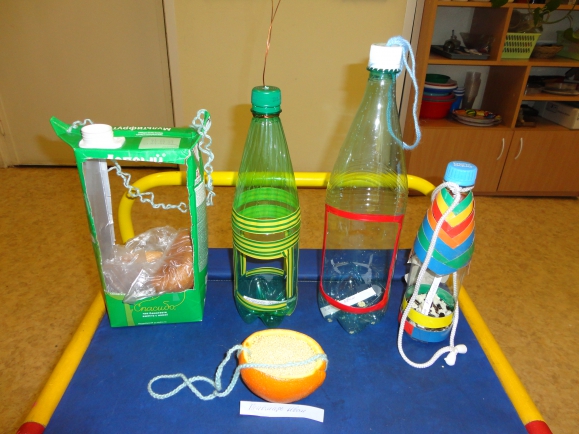 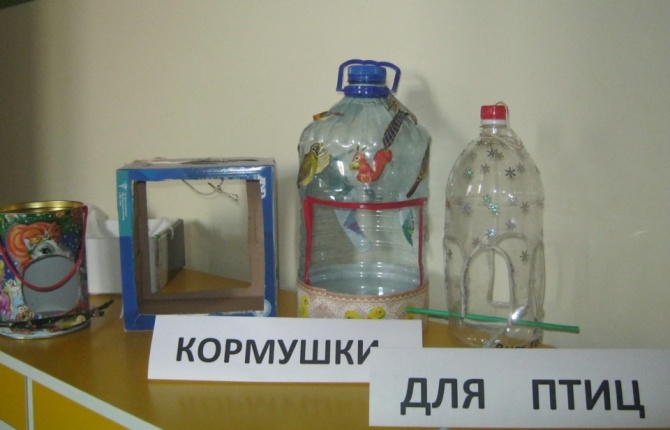 3.4. 5   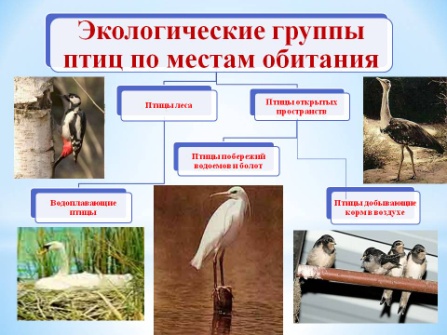 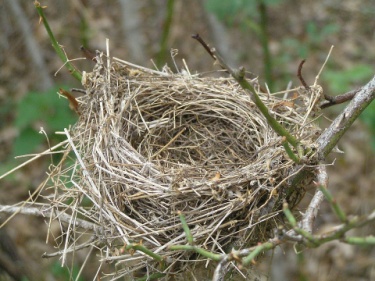 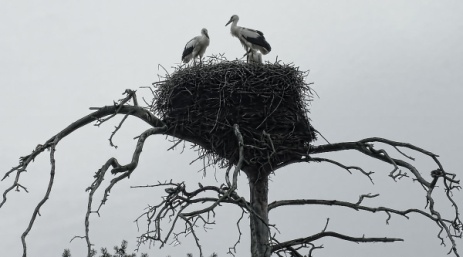 Воспитательная работа.	 Разъяснительные беседы о профилактике вирусных и простудных заболеваний.	Тема занятияДата Используемая литератураМатериалы и оборудованиеИзготовление и ремонт кормушек из бросового материала.29.05.20Никишоа А. И. «Внеклассная работа по биологии»Презентационный материал.Особенности обитания птиц в природе. Строительство гнезд. Питательная среда. Итоговое занятие по дополнительной общеобразовательной общеразвивающей программе « Живая природа» (Работа в группах. Защита минипроектов) 31.05.20.Никишоа А. И. «Внеклассная работа по биологии»Презентационный материал.